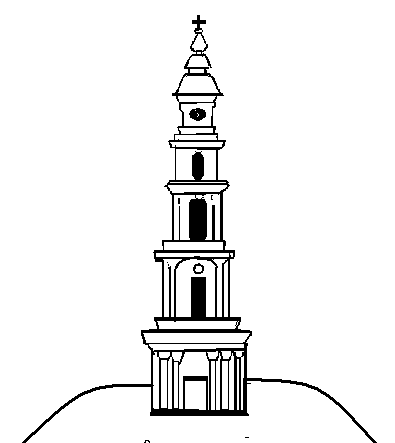 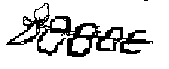 АДМИНИСТРАЦИЯ ЛЕЖНЕВСКОГО МУНИЦИПАЛЬНОГО РАЙОНАИВАНОВСКОЙ ОБЛАСТИ ПОСТАНОВЛЕНИЕ 16.03.2015г.                                                                                          №  221О внесении изменений и дополнений в постановление  Администрации Лежневского муниципального района Ивановской области от 27.08.2014 г. № 512В соответствии с Федеральным законом  от 27.07.2010 г. № 210-ФЗ «Об организации предоставления государственных и муниципальных услуг» (в действующей редакции) Администрация Лежневского муниципального района Ивановской области постановляет:Внести в приложение к постановлению Администрации Лежневского муниципального района Ивановской области от 27.08.2014 г. №512 «Об  утверждении  Административного регламента Администрации Лежневского муниципального района Ивановской области по предоставлению муниципальной услуги «Паспортизация объектов общественного питания и бытового обслуживания населения» (далее – Постановление) следующие изменения и дополнения:а) дополнить пункт 7 раздела 1 следующим  абзацем:«- подать письменное заявление лично в многофункциональные центры.»;б) дополнить раздел II пунктом 19.2 следующего содержания:«19.2. Заявитель может по собственному желанию предоставить документы, предусмотренные пунктом 18.2.»;в) наименование   раздела III  изложить в следующей редакции:«III. Состав, последовательность и сроки выполнения административных процедур, требования к порядку их выполнения, а также особенности выполнения административных процедур в многофункциональных центрах.»;г) дополнить раздел III пунктом 30.1 следующего содержания:«Особенности выполнения административных процедур в многофункциональных центрах30.1. Предоставление муниципальной услуги  может осуществляться в многофункциональных центрах в соответствии с Федеральным законом от 27.07.2010 N 210-ФЗ "Об организации предоставления государственных и муниципальных услуг", иными нормативными правовыми актами Российской Федерации, нормативными правовыми актами Ивановской области, муниципальными правовыми актами Лежневского муниципального района по принципу "одного окна", в соответствии с которым предоставление муниципальной услуги осуществляется после однократного обращения заявителя с соответствующим запросом, а взаимодействие с органами, предоставляющими муниципальные услуги, осуществляется многофункциональным центром без участия заявителя в соответствии с нормативными правовыми актами и соглашением о взаимодействии.";д) наименование   раздела IV  изложить в следующей редакции:«IV.  Формы  контроля за исполнением Административного регламента».Контроль за исполнением настоящего постановления возложить на заместителя Главы Администрации Лежневского муниципального района Ивановской области, начальника отдела правового обеспечения и межмуниципального сотрудничества Шувырденкову Е.В.. Глава АдминистрацииЛежневского муниципального района                     О.С. Кузьмичева